PRPREETIDear Sir / Madam It is with pleasure and high expectation that I submit my application to you for the position in Human Resources department. I am highly proactive and results driven HR professional, who enjoys being part of an energetic and dynamic team. I come to you with a reputation as a strong and committed worker, who has a very good understanding of HR selection processes, screening applicant CV’s, developing job descriptions, writing job adverts, checking application forms and maintaining employee records. In my previous roles I was in charge of analyzing CVs, interpreting employment law and advising others on Human Resource policies and procedures. As well as having a comprehensive familiarization with performance management, payroll, employee engagement activities, on boarding, induction. I am also proficient in processing filing systems, maintaining databases, typing letters and reports and managing confidential information. Further to all of the above, I have a long track record of providing advice and assistance on policies, procedures, legislation to both junior and senior staff. On a more personal level, I am passionate, enthusiastic, and driven to succeed in any tasks that I am given.I look forward to the next step in this process, and thank you for taking an interest in my application. Yours sincerely, Preetirani.372372@2freemail.com 	Preetirani 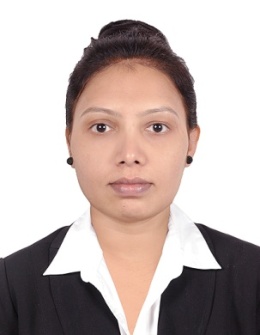 Preetirani                                                                                                                                                  High-Impact Human Resources ProfessionalRecruitment ~Human Resource Management ~ Employee Engagement ~ Performance Management ~ Organizational Development ~ General Administration“A dedicated professional with proficiency in mastering HR situations, highly knowledgeable in a wide variety of professional disciplines and an expert in recruitment & HR Operation.”Location Preference: UAEPROFILE SNAPSHOT A vibrant performance-driven professional with 6.4 years of rich combined expertise in Talent Acquisition & Retention, Payroll, compliance & Strategic HR operations with key focus on profitability & optimal utilization of resources.Proven expertise in HR generalist domain across all verticals of HR such as Talent Acquisition & Retention, Training & Development, Performance Management, Framing & Implementation of HR policies & procedures, Rewards & Recognition, Employee Engagement, Compensation & Benefits, Grievance Handling, MIS, Time Office Management, HR Compliance & Audit etc.Proficient in people management, maintaining healthy employee relations, managing employee grievances thus creating an amicable & transparent environment.Proficient in implementing HR systems and policies, conducting training programs towards enhancing employee productivity and building committed teams.Expertise in withRecruitmentcapabilities in HR system and operations.A creative thinker, luminary, problem solver and decision maker who balances needs of employees with the organizational mandate.Proficient in spearheading talent acquisition & employee relation activities and setting priorities for improving the competence of the work-force.Outstandingly successful in managing end-to-end HR processes at different levels and ensuring risk & compliance for the business.Team-based management style coupled with the zeal to drive visions into reality as well as achieved the same through effective mentoring, training and career planning of team members.Strong communication, interpersonal relations, mentoring, negotiation and leadership skills.CORE COMPETENCIESORGANISATIONAL EXPERIENCENufame Technologies LLPKey Result Area:Replying to job applicants in a professional manner.Advising senior managers on the legal risks of any HR decisions.Making sure that all shifts are fully staffed.Developing employee surveys and organizing focus groups to gauge the mood of company staff.Rewarding employees for their performance, attitude and skills.Developing personnel policies and processes.Organizing employee training programs.Promoting equality policies.Conducting employee exit interviews and getting feedback from staff who are about to leave the company.Keeping accurate employee records.Organizing work flow so that the office runs at maximum efficiency.Identifying employees who need extra training that will teach them how to properly carry out their duties.Taking instructions from senior managers.Consulting with senior management regarding special issues.Managing employee benefit programs.Writing up adverts that will attract the best and brightest candidates.Having telephone interviews with job applicants.Having face to face interviews with job applicants.Making sure that employees are paid the correct amount and on time.Carrying out routine administrative and clerical duties.Ensuring that all HR staff handles employee personal data in a professional and confidential manner.Sesha Computers Private LimitedKey Result Area:Talent Acquisition & Retention Planning.Manpower Planning, Recruitment & Selection.Management of the complete recruitment life-cycle for sourcing the best talent from diverse sources after identification of manpower requirements.Organize induction and orientation programs for the new recruits, along with conducting training.Maintain records and compiled statistical reports concerning personnel-related data such as hires, transfers, performance appraisals, training data and absenteeism rates. Strategic planning and analysis on Compensation and benefits.Conduct analysis on the role, performance plan and accordingly evaluate the performance of the team.Employee Communication and Engagement activities.Implementation of HR policies and Statutory Compliance.Responsible for performance Management.Team Grievance and Conflict Management.Managing Appraisal process across the levels and establishing framework for substantiating Performance Appraisal system linked to Reward Management.Administering conceptualisation of the Performance Management System for rewarding exceptional performersEnsure statutory compliance with TDS on salaries, Provident Fund (PF), ESIC, Labor Laws, Gratuity provisions and other statutory liabilities like Bonus& Gratuity etc.Monitoring Performance Appraisal System.Attendance, Payroll Management & Compensation.Responsible for maintaining discipline, managing misconducts, employee counselling, grievance handling and employer-employee relations etc.Preparing Memos and Disciplinary Proceedings.Enhance Solutions Private LimitedKey Result Area:Working on various portals.Screening candidates as per client requirements.Lining up of candidates.Satisfying client’s requirement.Referral Drives.MIS maintaining.IT DETAILSConversant with HRIS, MS Office (Word, Excel, PowerPoint, Outlook) and Internet Applications.ACADEMIC CREDENTIALS2010	MBA in HR from Punjab Technical University.2008	MA/Sociology from Devi Ahilya University.2004 	Bachelor of Arts from Devi Ahilya University.2001	12th from Madhya Pradesh Board.1999	10th from Madhya Pradesh Board.PERSONAL DETAILSDate of Birth:		30th November’1983Nationality:		IndianLanguages Known:	English & Hindi- Recruitment & Selection                         - HR Generalist Affairs		- Payroll Management- Performance Management		- Talent Acquisition		                - Training & Development- Compensation Management		- Policy Formulation                                    -General Administration- Employee Engagement		- Organizational DevelopmentORGANIZATION DESIGNATIONDURATIONNufame Technologies LLPHuman Resource ManagerSince June’ 2015 to June’ 2017Sesha Computers Private LimitedAssistant Manager-HRMay’2013 to April’ 2015Enhance Solutions Private LimitedRecruiter- HRFeb’2011 to April’ 2013